УКРАЇНА     ЧЕРНІГІВСЬКА МІСЬКА РАДА    Р О З П О Р Я Д Ж Е Н Н Ям.Чернігів29 квітня 2016 року								№ 146-рПро відкриття паркового сезонуКеруючись статтею 42 Закону України «Про місцеве самоврядування в Україні», з метою забезпечення належної підготовки та проведення відкриття паркового сезону у місті Чернігові:Провести заходи з відкриття паркового сезону 1-3 травня 2016 року в Центральному парку культури і відпочинку (далі – заходи). Затвердити склад організаційного комітету з підготовки та проведення відкриття паркового сезону, що додається.Організаційному комітету розробити та затвердити програму відкриття паркового сезону.Управлінню архітектури та містобудування Чернігівської міської ради (Калюжний С. С.) та комунальному підприємству «Центральний парк культури і відпочинку» Чернігівської міської ради (Хольченков В. Є.) розробити проект розташування експозицій та об’єктів під час проведення відкриття паркового сезону на території Центрального парку культури і відпочинку.Видатки на проведення заходів здійснити за рахунок бюджетних коштів, передбачених на фінансування заходів управлінь та відділів, комунальних підприємств Чернігівської міської ради, відповідальних за проведення вказаних заходів, на 2016 рік, та спонсорських надходжень.Дозволити реалізацію пива кегового зі спецобладнання та слабоалкогольних напоїв суб’єктам господарювання, які беруть участь у відкритті паркового сезону у Центральному парку культури та відпочинку.Суб’єктам господарювання при здійсненні виїзної торгівлі дотримуватись правил роботи дрібнороздрібної торговельної мережі, затверджених наказом Міністерства зовнішніх економічних зв’язків і торгівлі України від 8 липня 1996 року № 369.Комунальному підприємству «Центральний парку культури і відпочинку» Чернігівської міської ради (Хольченков В. Є.) забезпечити роботу сценічного комплексу та звукового обладнання під час проведення відкриття паркового сезону.Управлінню культури та туризму Чернігівської міської ради (Ткач Ю. В.) забезпечити участь у заходах творчих колективів закладів культури міської ради (відповідно до сценарію).Комунальному підприємству «Паркування та ринок» Чернігівської міської ради (Гарус С. І.) та комунальному підприємству «Чернігівводоканал» Чернігівської міської ради (Малявко С. М.) організувати матеріально-технічне забезпечення відкриття паркового сезону шляхом доставки і монтажу (демонтажу) 10 (десяти) тимчасових конструкцій (об’єктів торгівлі).Управлінню житлово-комунального господарства Чернігівської міської ради (Куц Я. В.) забезпечити встановлення контейнерів для сміття, прибирання території Центрального парку в місцях проведення заходів.Чернігівським міським електричним мережам (Кузнєцов О. В.) забезпечити підключення об’єктів торгівлі до джерел електричного струму. Начальнику управління патрульної поліції у м. Чернігові (Леонов О. В.) вжити заходів з організації безпеки дорожнього руху та забезпечення публічної безпеки і порядку у місцях проведення масових заходів. Начальнику Чернігівського відділу поліції Головного управління Національної поліції України в Чернігівській області (Кагітін С. Ф.) забезпечити публічну безпеку і порядок у місцях проведення масових заходів.Начальнику відділу взаємодії з правоохоронними органами, мобілізаційної, оборонної та спеціальної роботи Чернігівської міської ради (Ткач А. В.) забезпечити координацію дій правоохоронних органів з організаторами заходів.Управлінню охорони здоров’я Чернігівської міської ради (Кухар В. В.) забезпечити медичний супровід заходів.Прес-службі Чернігівської міської ради (Чусь Н. М.), комунальному підприємству «Телерадіоагенство «Новий Чернігів» Чернігівської міської ради (Капустян О. І.) забезпечити висвітлення заходів, пов’язаних з відкриттям паркового сезону.Контроль за виконанням цього розпорядження покласти на заступника міського голови Ломаку О. А.Міський голова					 			В. А. Атрошенко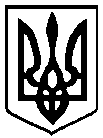 